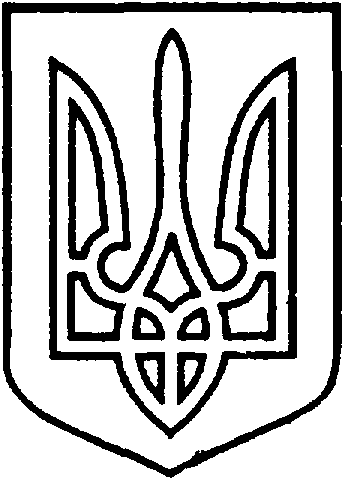 СЄВЄРОДОНЕЦЬКА МІСЬКА ВІЙСЬКОВО-ЦИВІЛЬНА АДМІНІСТРАЦІЯ  СЄВЄРОДОНЕЦЬКОГО РАЙОНУ  ЛУГАНСЬКОЇ  ОБЛАСТІРОЗПОРЯДЖЕННЯкерівника Сєвєродонецької міської  військово-цивільної адміністрації19 липня 2021 року                                                              № 1256Про затвердження Статуту комунального підприємства «Сєвєродонецьке бюро технічної інвентаризації» в новій редакціїКеруючись статтею 88 Цивільного кодексу України, статтями 24, 57, 65, 66, 78 Господарського кодексу України, Законом України «Про військово-цивільні адміністрації», Законом України «Про місцеве самоврядування в Україні», з метою здійснення ефективного управління об’єктом права комунальної власності Сєвєродонецької міської територіальної громади Сєвєродонецького району Луганської області,зобовʼязую:1.	Затвердити Статут комунального підприємства «Сєвєродонецьке бюро технічної інвентаризації» (код ЄДРПОУ 13405425) в новій редакції (додається).2.	Пункт 1 розпорядження керівника Сєвєродонецької міської військово-цивільної адміністрації Сєвєродонецького району Луганської області 
від 15 березня 2021 року № 70 «Про затвердження Статуту комунального підприємства «Сєвєродонецьке бюро технічної інвентаризації» в новій редакції» вважати таким, що втратив чинність з дати державної реєстрації Статуту.3.	Дане розпорядження підлягає оприлюдненню. 4.	Контроль за виконанням цього розпорядження покладаю на заступника керівника Сєвєродонецької міської військово-цивільної адміністрації Ельвіну МАРІНІЧ.Керівник Сєвєродонецької міськоївійськово-цивільної адміністрації  		                   Олександр СТРЮК Лист погодження розпорядження керівника Сєвєродонецької міської військово-цивільної адміністрації Сєвєродонецького району Луганської області  «Про затвердження Статуту комунального підприємства «Сєвєродонецьке бюро технічної інвентаризації» в новій редакції»ПОГОДЖЕНО:Надіслати: ФКМ - 1 прим., КП «Сєвєродонецьке бюро технічної інвентаризації» - 3 прим. (герб).ПосадаДатаПідписВласне ім’я та ПрізвищеВ.о. першого заступника керівника Сєвєродонецької міської військово-цивільної адміністраціїТетяна ВЕРХОВСЬКАЗаступник керівника Сєвєродонецької міської військово-цивільної адміністраціїЕльвіна 
МАРІНІЧЗаступник начальника відділу з юридичних та правових питань Сєвєродонецької міської військово-цивільної адміністраціїВіталій КУРГАНОВНачальник загального відділу Сєвєродонецької міської військово-цивільної адміністраціїЛюдмила ЖУРПідготував: Начальник Фонду комунального майна Сєвєродонецької міської військово-цивільної адміністраціїОлена СЕРДЮКОВАЗ розпорядженням ознайомлені:Директор КП «Сєвєродонецьке бюро технічної інвентаризації»Людмила ТОНКА